From: XXX (Name of Buyer’s Bank)To: Al-Ahram GroupDate: XXXThis letter is to inform you that our client, XXX (name of buyer), has been a costumer of our Branch since XXX (date)and we have maintained a good banking relation with him/her.XXX (Name of buyer), have a credit facility of XXX (amount) which includes both working and term credits.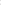 To this date, we have not confronted any legal or financial problems concerning our client's banking affairs with our branches.The information herein has been provided upon the request of our client and shall not constitute any responsibility or engagement on the part of our bank.Sincerely,